Р Е Ш Е Н И Е№  157                                                                                от 01 июля  2022 года. Третьего созыва			О внесении изменений в Положениео бюджетном процессе в Шалинском сельском поселении, утвержденное решением Собрания депутатов муниципального образования «Шалинское сельское поселение» от 27 ноября 2015 года № 71	В соответствии с Федеральным законом от 26 марта 2022 года 
№ 65-ФЗ «О внесении изменений в Бюджетный кодекс Российской Федерации», Уставом Шалинского сельского поселения Собрание депутатов Шалинского сельского поселения РЕШИЛО:1. Внести в Положение о бюджетном процессе в Шалинском сельском поселении, утвержденное решением Собрания депутатов муниципального образования «Шалинское сельское поселение» 
от 27 ноября 2015 года № 71 (в ред. реш. от 24 мая 2018 года № 182, 
от 22 мая 2019 года № 215, от 11 марта 2020 года № 32, от 14 октября 
2020 года № 54, от 25 декабря 2020 года № 67, от 07 апреля 2021 года 
№ 89, от 25 июня 2021 года № 101), следующие изменения:1.1. в пункте 4 части 3 статьи 26 слова «обязательств по муниципальным гарантиям» заменить словами «обязательств, вытекающих из муниципальных гарантий»;1.2. в части 2 статьи 36 слова «обязательств по исполнению муниципальных гарантий» заменить словами «обязательств, вытекающих их муниципальных гарантий»; 1.3. в части 1 статьи 40: а) абзац второй изложить в следующей редакции: «Информация о долговых обязательствах (за исключением обязательств по муниципальным гарантиям) вносится в муниципальную долговую книгу в срок, не превышающий пяти рабочих дней с момента возникновения соответствующего обязательства.»; б) дополнить абзацем третьим следующего содержания:«Информация о долговых обязательствах по муниципальным гарантиям вносится в муниципальную долговую книгу в течение пяти рабочих дней с момента получения сведений о фактическом возникновении (увеличении) или прекращении (уменьшении) обязательств принципала, обеспеченных муниципальной гарантией.».2. Настоящее решение вступает в силу после его официального опубликования (обнародования).3. Контроль за исполнением настоящего решения оставляю 
за собой.  Глава Шалинскогосельского поселения                                                                           Т.И.БушковаШале ял шотан илемындепутатше погынжо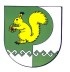 Собрание депутатов Шалинского сельского поселения425 151 Морко район, Кугу Шале ял, Молодежный  урем, 3Телефон-влак: 9-32-65425 151, Моркинский район, дер.Большие Шали ул. Молодежная, 3Телефоны: 9-32-65